Cookie PolicyCookieI cookie sono informazioni (piccoli file di testo) immesse sul tuo browser quando visiti un sito web o utilizzi un social network con il tuo pc, smartphone o tablet. Un cookie può contenere informazioni quali un ID dell’utente che il sito usa per controllare le pagine visitate, ma le uniche informazioni di carattere personale che un cookie può contenere sono quelle fornite dall’utente stesso. Un cookie non può leggere i dati presenti sull’hard disk dell’utente o leggere i cookie creati da altri siti. Alcune aree del sito dell’Istituto Comprensivo “Gallicano nel Lazio” impiegano cookie per registrare le modalità di navigazione degli utenti sul sito. L’Istituto si serve di cookie per determinare il grado di utilità delle informazioni che fornisce ai propri utenti e per verificare l’efficacia della struttura di navigazione del sito in relazione al supporto di aiuto offerto all’utente per ottenere quell’informazione.Tipi di cookieCookie Tecnici: sono quelli utilizzati al solo fine di "effettuare la trasmissione di una comunicazione su una rete di comunicazione elettronica, o nella misura strettamente necessaria al fornitore di un servizio della società dell'informazione esplicitamente richiesto dall'abbonato o dall'utente a erogare tale servizio Sono i cookie necessari alla navigazione, senza di essi non saresti in grado di navigare il nostro sito e utilizzare alcune delle sue funzioni, ad esempio l'accesso alle aree riservate del sito o memorizzare l'accettazione dei cookie.Possone essere suddivisi in:Cookie di navigazione o di sessione, che garantiscono la normale navigazione e fruizione del sito web, permettendo, ad esempio di autenticarsi per accedere ad aree riservate; Cookie analytics: assimilati ai cookie tecnici laddove utilizzati direttamente dal gestore del sito per raccogliere informazioni, in forma aggregata, sul numero degli utenti e su come questi visitano il sito stesso;Cookie di funzionalità, che permettono all'utente la navigazione in funzione di una serie di criteri selezionati (ad esempio, la lingua, i prodotti selezionati per l'acquisto) al fine di migliorare il servizio reso allo stesso..Cookie di Profilazione: i cookie di profilazione sono volti a creare profili relativi all'utente e vengono utilizzati al fine di inviare messaggi pubblicitari in linea con le preferenze manifestate dallo stesso nell'ambito della navigazione in rete. In ragione della particolare invasività che tali dispositivi possono avere nell'ambito della sfera privata degli utenti, la normativa europea e italiana prevede che l'utente debba essere adeguatamente informato sull'uso degli stessi ed esprimere così il proprio valido consenso.Cookie di Terze Parti: i cookie di questo tipo vengono utilizzati per raccogliere informazioni sull'utilizzo del sito web da parte degli utenti, le parole chiave usate per raggiungere il sito, i siti web visitati e le origini del traffico da cui provengono i visitatori per le campagne di marketing. Il titolare può utilizzare tali informazioni per compilare rapporti e migliorare il sito. I cookie raccolgono informazioni in forma anonima. I cookie di questo tipo vengono inviati dal sito stesso o da domini di terze parti.Cookie utilizzati su questo sitoCookie impostati dal nostro sito webCookie analitici terze parti I cookie utilizzati dal sito non consentono la raccolta di informazioni personali relative all’utente.Utilizzando il nostro sito, l'utente accetta l'uso di questi tipi di cookie sul suo dispositivo.Questo sito non utilizza cookie di profilazione (i cookie di profilazione sono cookie utilizzati per tracciare la navigazione dell'utente e creare profili sui suoi gusti, abitudini, scelte, ecc.)Il nostro sito, però, può contenere link, servizi, immagini o componenti multimediali di terze parti che possono generare a loro volta cookie sui quali non possiamo avere il controllo diretto. Si tenga presente che l'informativa sull'uso dei cookie non riguarda i link presenti nel sito Web che indirizzano a siti web di terzi. Si consiglia pertanto di leggere le informative sulla privacy presenti negli altri siti web visitati.Come modificare le impostazioni sui cookie?Se l’utente non desidera ricevere cookies durante la navigazione sul sito, può programmare il proprio browser in modo da essere avvertito prima di accettare cookies e rifiutare i cookies quando il browser avvisa della presenza dei cookies. L’utente può anche rifiutare tutti i cookies disattivandoli nel prorio browser, anche se in tal modo l’utente non sarebbe poi in grado di sfruttare in pieno le funzionalità del sito. In particolare, all’utente potrebbe essere chiesto di accettare cookies al fine di compiere determinate operazioni sul sito web. Tuttavia, non è necessario che l’utente accetti tutti i cookies per usare /navigare molte aree del sito dell’Istituto Comprensivo “Gallicano nel Lazio”, salvo il caso in cui, per l’accesso a specifiche pagine web, siano necessari la registrazione ed una password.L'utente può modificare le impostazioni dei cookie del proprio browser consultando le relative istruzioni.Di seguito i link alle istruzioni dei principali browser:Attenzione: la disabilitazione totale o parziale dei cookie tecnici può compromettere l'utilizzo delle funzionalità del sito riservate agli utenti registrati.Al contrario, la fruibilità dei contenuti pubblici è possibile anche disabilitando completamente i cookie.La disabilitazione dei cookie “terze parti” non pregiudica in alcun modo la navigabilità.Ulteriori informazioni sui cookieIndividuazione delle modalità semplificate per l’informativa e l’acquisizione del consenso per l’uso dei cookie  -Garante PrivacyScheda informativa del Garante della Privacy: Cookie e privacy: istruzioni per l'usohttps://it.wikipedia.org/wiki/Cookiehttp://www.youronlinechoices.eu/La "Privacy Policy" e la "Cookie Policy" dell'Istituto Comprensivo “Gallicano nel Lazio” sono sempre disponibili nella sezione posta in fondo ad ogni pagina del sito.MostraNomeTipoDescrizioneDominioScadenza SESSxxxID tecnicoQuesto cookie contiene un identificativo di sessione e viene utilizzato per consentire di accedere alle aree private del sito web senza dover effettuare nuovamente il login. E' attivo solo per gli utenti autenticati. http://www.icgallicano.gov.it/Quando termina la sessione di navigazionehas_jstecnicoQuesto cookie contiene una variabile booleana usata per determinare e memorizzare se il browser dell'utente supporta JavaScript oppure no. http://www.icgallicano.gov.it/Quando termina la sessione di navigazionecookie-agreedtecnicoQuesto cookie viene utilizzato per registrare se un utente ha accettato l'uso dei cookie.http://www.icgallicano.gov.it/100 giorniDrupal.toolbar.collapsedtecnicoQuesto cookie contiene una variabile booleana usata da Drupal per memorizzare le preferenze riguardo l'interfaccia utente. E' attivo solo per gli utenti autenticati.http://www.icgallicano.gov.it/100 anniDrupal.tableDrag.showWeighttecnicoQuesto cookie contiene una variabile booleana usata da Drupal per memorizzare le preferenze dell'utente. E' attivo solo per gli utenti autenticati.http://www.icgallicano.gov.it/1 anno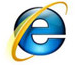  Internet Explorer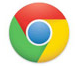  Google Chrome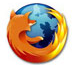  Mozilla Firefox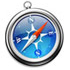  Safari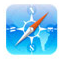  Safari (versione mobile)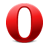  Opera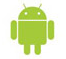  Android